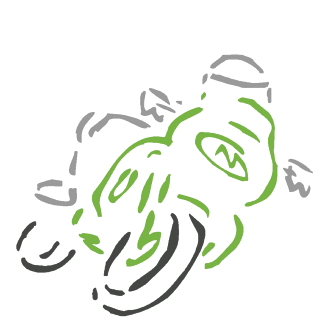 Einverständnisin KooperationWir arbeiten in Kooperation mit mehreren Fahrschulen. Das bedeutet, dass Fahrlehrer von denen theoretische Unterrichte übernehmen und/oder im krankheits-/urlaubsbedingten Ausfall, des eigentlichen Fahrlehrers/-in, in Vertretung schulen. Wir benötigen Deine Unterschrift, dass wir Dich diesbezüglich informiert haben.des/der ErziehungsberechtigtenBei Minderjährigkeit des Schülers/der Schülerin oder Kostenübernahme zum Erwerb der Fahrererlaubnis eines/einer Angestellten auszufüllen und zu unterschreiben.Fahrschule Ralph KleinerItzehoe – HeiligenstedtenWilster – Hohenaspe – KellinghusenTel.: 04821 9562121Fax.: 04821 9562120www.fahrschule-Kleiner.deFahrschule Ralph KleinerItzehoe – HeiligenstedtenWilster – Hohenaspe – KellinghusenTel.: 04821 9562121Fax.: 04821 9562120www.fahrschule-Kleiner.deFahrschule Ralph KleinerItzehoe – HeiligenstedtenWilster – Hohenaspe – KellinghusenTel.: 04821 9562121Fax.: 04821 9562120www.fahrschule-Kleiner.deKooperationspartner:Kooperationspartner:Kooperationspartner:VIN Fahrschule GmbHFeldmannstraße 1a25524 ItzehoeTel.: 04821 2444Fahrschule BehrmannLandweg 2424576 Bad BramstedtTel.: 04192 9062920PartnerfahrschuleKleiner und BehrmannLehmbergstraße 525548 KellinghusenTel.: 04822 3648218Name, Vorname des SchülersName, Vorname des SchülersGeburtsdatum	Ich bin mit der Ausbildung meiner Tochter / meines Sohnes …	Ich bin mit der Ausbildung meiner Tochter / meines Sohnes …	Wir sind mit der Ausbildung unseres Mitarbeiters/-in …	Wir sind mit der Ausbildung unseres Mitarbeiters/-in …… zur Erlangung des Führerscheins und der anschließenden Führerscheinprüfung und eventueller Wiederholungsprüfung einverstanden. Ich komme für die entstehenden Kosten der Fahrschulausbildung auf.… zur Erlangung des Führerscheins und der anschließenden Führerscheinprüfung und eventueller Wiederholungsprüfung einverstanden. Ich komme für die entstehenden Kosten der Fahrschulausbildung auf.… zur Erlangung des Führerscheins und der anschließenden Führerscheinprüfung und eventueller Wiederholungsprüfung einverstanden. Ich komme für die entstehenden Kosten der Fahrschulausbildung auf.… zur Erlangung des Führerscheins und der anschließenden Führerscheinprüfung und eventueller Wiederholungsprüfung einverstanden. Ich komme für die entstehenden Kosten der Fahrschulausbildung auf.E-Mail-Adresse für Rechnung (falls nicht schon angegeben)E-Mail-Adresse für Rechnung (falls nicht schon angegeben)E-Mail-Adresse für Rechnung (falls nicht schon angegeben)E-Mail-Adresse für Rechnung (falls nicht schon angegeben)Name, Vorname (des Erziehungsberechtigten)Name, Vorname (des Erziehungsberechtigten)Name, Vorname (des Erziehungsberechtigten)Name, Vorname (des Erziehungsberechtigten)Straße, HausnummerStraße, HausnummerStraße, HausnummerStraße, HausnummerPLZ, OrtPLZ, OrtPLZ, OrtPLZ, OrtOrt, DatumUnterschrift FahrschülerUnterschrift FahrschülerUnterschrift Erziehungsberechtigte/-r